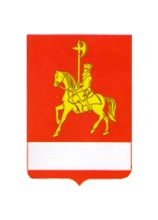 АДМИНИСТРАЦИЯ КАРАТУЗСКОГО РАЙОНАПОСТАНОВЛЕНИЕ14.12.202		с. Каратузское	№ 1035-пО проведении районного турнира по шахматам, посвящённого памяти Г.М. ПолыгаловуВ целях развития массовой физической культуры и спорта среди всех возрастных категорий жителей района, популяризации и развития шахмат в Каратузском районе, ПОСТАНОВЛЯЮ:1. Директору МБУ «Центр физической культуры и спорта Каратузского района» (А.Г. Лельковой), организовать подготовку районного турнира по шахматам, посвященный памяти Г.М. Полыгалова 17 и 18 декабря 2022 года с. Каратузское с соблюдением превентивных мер, направленных на предупреждение распространения коронавирусной инфекции. 2. Утвердить Положение о проведении районного турнира согласно приложению. 3. Директорам образовательных учреждений и руководителям физкультурно-спортивных клубов организовать подготовку спортсменов и принять участие в данном мероприятии, согласно Положению. 4. Финансовому управлению администрации района (заместителю главы района по финансам, экономике – руководителю финансового управления (Е.С. Мигла) обеспечить финансирование данного мероприятия в пределах средств подпрограммы «Развитие массовой физической культуры и спорта» реализуемой в рамках муниципальной программы «Развитие спорта  Каратузского района» (Мероприятие 1.1 Организация и проведение спортивно-массовых мероприятий); 5. Контроль за исполнением настоящего постановления возложить на Савина А.А. - заместителя главы района по социальным вопросам. 6. Постановление вступает в силу со дня его подписания. 7. Постановление опубликовать на официальном сайте администрации Каратузского района.Глава района                                                                                          К.А. ТюнинПОЛОЖЕНИЕо проведении районного турнира по шахматам, посвященном памяти Почетного гражданина с. Каратузское Полыгалова Григория МихайловичаЦели и задачиРайонный турнир по шахматам. Посвященный памяти Почетного гражданина с. Каратузское Полыгалова Григория Михайловича проводится в целях популяризации шахмат как вида спорта и воспитания молодежи на положительных примерах прошлого и преемственности поколения.Место и времяСоревнования проводятся 17 декабря 2022г. – для 2008 г.р. и младше, 18 декабря 2022г. – для 2007 г.р. и старше в помещении Каратузской районной общественной организации ВОИ Шахматно – шашечном клубе «Вместе мы сила» с. Каратузское, ул. Ленина, 22 (вход со двора 2-й этаж). Приезд и регистрация команд до 9.30 час. Начало в 10.00 час.Участники турнира2 возрастные категории: - мужчины и женщины 2007 г.р. и старше;- мальчики и девочки 2008 г.р. – и младше.Правила игры и система проведенияСоревнования проводятся по правилам игры в быстрые шахматы. Система проведения определяется судейской коллегией. Время на партию 15 минут каждому до конца игры. Места распределяются согласно набранных очков. При равном количестве очков при распределении призовых мест учитываются дополнительные показатели, как то 1) лучший коэффициент Бухгольца, 2) коэффициент Бергера, 3) количество побед. Для подсчёта рейтинга участникам при себе иметь паспорт, детям свидетельство о рождении.Награждение и расходыУчастники турнира занявшие призовые места, награждаются грамотами и медалями. Расходы на проезд и питание участников за счёт средств командирующих организаций.Порядок и сроки подачи заявокЗаявки подаются в день приезда в судейскую коллегию. Телефон для справок 89503074633 Сергеев Геннадий Леонидович. Приложение №  к постановлению                                                                                                                          администрации Каратузского района                                                                                                          от 14.12.2022 № 1035-п